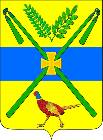 СОВЕТ ЧЕЛБАССКОГО СЕЛЬСКОГО ПОСЕЛЕНИЯКАНЕВСКОГО РАЙОНАРЕШЕНИЕот 26.12.2018										№ 221ст-ца ЧелбасскаяО внесении изменений в решение Совета Челбасского сельского поселения Каневского района от 3 ноября 2017 года № 172 «Об утверждении Правил благоустройства территории Челбасского сельского поселения Каневского района»В целях исполнения пункта 2.1 протокола от 31 августа 2018 года краевого селекторного совещания с участием органов местного самоуправления муниципальных образований Краснодарского края «Об упорядочении размещения элементов и конструкций рекламно-информационного характера на объектах потребительской сферы», Совет Челбасского сельского поселения Каневского района   решил:1. Внести следующие изменения в приложение к решению Совета Челбасского сельского поселения Каневского района от 3 ноября 2017 года № 172 «Об утверждении Правил благоустройства территории Челбасского сельского поселения Каневского района»:1.1. Пункт 2.12 раздела 2 Правил благоустройства территории Челбасского сельского поселения Каневского района дополнить пунктами 2.12.12-2.12.25 в следующей редакции:«2.12.12. Тип вывесок, их масштаб должен быть единым для всего здания (с подложкой, без подложки), цветовое и стилевое решение должно быть подобрано в соответствии с архитектурным обликом здания.2.12.13. Недопустимы перекрывание частей фасада здания фальшфасадами и декоративными панелями, уменьшение площади оконных и дверных проемов. Указанные проемы могут быть применены для здания в целом, а не частично.2.12.14. Вывески, рекламные конструкции и логотипы не должны перекрывать архитектурные детали здания, должны быть оптически выровнены и расположены в одну линию относительно архитектурных элементов фасада.2.12.15. При отсутствии основных входных групп на боковых фасадах здания вывески должны быть размещены только на главном фасаде из расчета одна вывеска для каждого субъекта деятельности.2.12.16. Недопустимо закрывать баннерами и оклеивать поверхности оконных и дверных проемов с целью размещения рекламы и информации (изображения, текст).2.12.17. На фасаде торгового центра должна быть выделена общая поверхность для перечисления всех магазинов, выполненная в соразмерном масштабе и едином стилевом решении.2.12.18. На вывесках недопустимо размещение рекламной контактной информации.2.12.19. Вывески не должны быть напечатаны на баннерной ткани.2.12.20. Не допускается размещение на тротуарах, пешеходных дорожках, парковках автотранспорта и иных территориях общего пользования, а также на конструктивных элементах входных групп выносных конструкций (в том числе штендеров), содержащих рекламную и иную информацию или указывающих на местонахождение объекта.2.12.21. Не допускается размещение надписей на тротуаре.2.12.22. Фасад, вывеска, стекла витрин и прилегающий к зданию тротуар должны быть ухожены.2.12.23. Критерии и условия размещения временных баннеров с афишами, иной информацией, необходимой для проведения мероприятий.2.12.24. Не допускается размещение вывесок, рекламной и иной информации на балконах, лоджиях, цоколях зданий, парапетах, ограждениях входных групп, на столбах и опорах инженерных коммуникаций, подпорных стенках, ограждениях территорий, деревьях.2.12.25. Установка маркизов допускается в пределах дверных, оконных и витринных проемов.»2. Разместить настоящее решение на официальном сайте администрации Челбасского сельского поселения Каневского района в информационно-телекоммуникационной сети «Интернет».3. Настоящее решение вступает в силу со дня обнародования.Глава Челбасского сельского поселения Каневского района 							            А.В.КозловПредседатель Совета Челбасского сельского поселения Каневского района  				  С.Л. Максименко